ARMENIA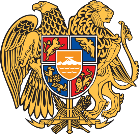 January 24, 201829th Session of the UPR Working GroupReview of SerbiaArmenia warmly welcomes the delegation of the Republic of Serbia and thanks for the presentation of the National Report. We commend the active participation of all relevant bodies of the Republic of Serbia in the drafting of the Report. We note the efforts of the Government of Serbia directed towards the implementation of the recommendations accepted during the second cycle of the UPR and commend the ratification of a number of international human rights instruments, as well as enactment of a number of laws and strategies with a view to improvement and protection of human rights. We welcome the Government of Serbia for increasing the efforts towards combating the trafficking in human beings and towards the protection of the victims. We appreciate the measures undertaken by the Coordination Body for Gender Equality with the aim of improving the status of women and gender equality. We encourage the Government of Serbia to continue expanding best practices in combatting stereotypes and discrimination against women and promoting the gender equality.We wish the Republic of Serbia all the success in the third UPR cycle.  I thank you.